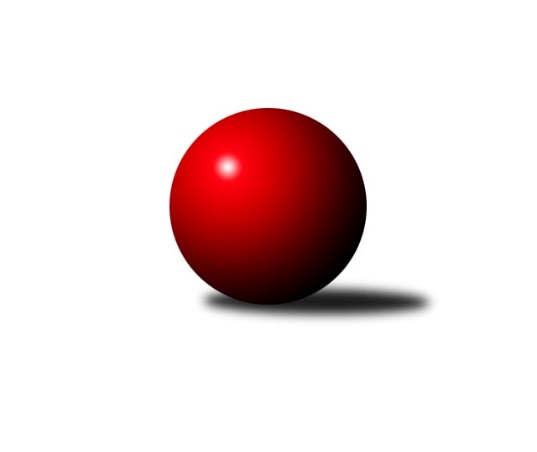 Č.18Ročník 2019/2020	14.2.2020Nejlepšího výkonu v tomto kole: 2654 dosáhlo družstvo: KK Moravská Slávia Brno BJihomoravský KP1 sever 2019/2020Výsledky 18. kolaSouhrnný přehled výsledků:SOS Židenice	- SKK Veverky Brno	2:6	2473:2614	3.5:8.5	11.2.KK Moravská Slávia Brno B	- TJ Sokol Brno IV B	7:1	2654:2478	9.5:2.5	12.2.KS Devítka Brno	- KK Slovan Rosice C	3:5	2481:2574	5.0:7.0	12.2.SK Brno Žabovřesky 	- KK Moravská Slávia Brno C	5:3	2546:2540	6.0:6.0	14.2.KK Velen Boskovice 	- KK Orel Ivančice	5:3	2337:2332	5.0:7.0	14.2.TJ Sokol Brno IV A	- KK Orel Telnice	5:3	2567:2566	6.0:6.0	14.2.TJ Sokol Husovice D	- KK Moravská Slávia Brno D	2:6	2582:2620	5.0:7.0	14.2.Tabulka družstev:	1.	TJ Sokol Brno IV A	18	16	0	2	107.0 : 37.0 	136.5 : 79.5 	 2576	32	2.	KK Orel Telnice	18	15	0	3	99.0 : 45.0 	134.0 : 82.0 	 2561	30	3.	KK Moravská Slávia Brno B	18	14	0	4	93.0 : 51.0 	134.5 : 81.5 	 2572	28	4.	KK Velen Boskovice	18	11	1	6	79.0 : 65.0 	113.5 : 102.5 	 2486	23	5.	SKK Veverky Brno	18	8	0	10	70.5 : 73.5 	102.0 : 114.0 	 2423	16	6.	KK Moravská Slávia Brno D	18	7	2	9	66.0 : 78.0 	105.0 : 111.0 	 2470	16	7.	KK Orel Ivančice	18	8	0	10	65.5 : 78.5 	108.5 : 107.5 	 2483	16	8.	SOS Židenice	18	7	1	10	65.0 : 79.0 	98.0 : 118.0 	 2462	15	9.	KK Slovan Rosice C	18	7	1	10	64.5 : 79.5 	102.5 : 113.5 	 2520	15	10.	KS Devítka Brno	18	7	1	10	64.0 : 80.0 	101.5 : 114.5 	 2507	15	11.	KK Moravská Slávia Brno C	18	7	0	11	64.5 : 79.5 	104.5 : 111.5 	 2493	14	12.	SK Brno Žabovřesky	18	6	1	11	63.5 : 80.5 	99.5 : 116.5 	 2504	13	13.	TJ Sokol Husovice D	18	6	0	12	61.0 : 83.0 	102.0 : 114.0 	 2463	12	14.	TJ Sokol Brno IV B	18	3	1	14	45.5 : 98.5 	70.0 : 146.0 	 2411	7Podrobné výsledky kola:	 SOS Židenice	2473	2:6	2614	SKK Veverky Brno	Soňa Lahodová	 	 245 	 202 		447 	 1.5:0.5 	 417 	 	215 	 202		Jana Večeřová	Renata Svobodová	 	 202 	 223 		425 	 1:1 	 408 	 	220 	 188		Eugen Olgyai	Laura Neová	 	 183 	 215 		398 	 1:1 	 417 	 	213 	 204		Tomáš Rak	Pavel Suchan	 	 189 	 201 		390 	 0:2 	 466 	 	244 	 222		Vladimír Veselý	Petr Woller	 	 200 	 208 		408 	 0:2 	 436 	 	212 	 224		Petr Večeřa	Ladislav Majer	 	 201 	 204 		405 	 0:2 	 470 	 	233 	 237		Martin Zubatýrozhodčí: Nejlepší výkon utkání: 470 - Martin Zubatý	 KK Moravská Slávia Brno B	2654	7:1	2478	TJ Sokol Brno IV B	Miroslav Vyhlídal	 	 224 	 217 		441 	 2:0 	 354 	 	180 	 174		Bohumil Sehnal	Štěpán Večerka	 	 223 	 243 		466 	 1.5:0.5 	 462 	 	219 	 243		Radka Rosendorfová	František Kellner	 	 231 	 213 		444 	 2:0 	 378 	 	198 	 180		Milan Krejčí	Petr Lang	 	 211 	 233 		444 	 1:1 	 473 	 	251 	 222		Zdeněk Holoubek	Radek Šenkýř	 	 203 	 222 		425 	 1:1 	 415 	 	213 	 202		Rudolf Zouhar	Jaroslav Sedlář	 	 206 	 228 		434 	 2:0 	 396 	 	194 	 202		Jan Kučerarozhodčí: Nejlepší výkon utkání: 473 - Zdeněk Holoubek	 KS Devítka Brno	2481	3:5	2574	KK Slovan Rosice C	Cyril Vaško	 	 179 	 184 		363 	 0:2 	 430 	 	207 	 223		Petr Mecerod	Petr Juránek	 	 226 	 233 		459 	 2:0 	 420 	 	204 	 216		Alfréd Peřina	Oldřich Kopal	 	 244 	 240 		484 	 2:0 	 431 	 	214 	 217		Pavel Mecerod	Jaroslav Sláma	 	 207 	 204 		411 	 0:2 	 432 	 	221 	 211		Alena Bružová	Vítězslav Kopal	 	 184 	 144 		328 	 0:2 	 434 	 	223 	 211		Josef Tesař	Jaroslav Sedlář	 	 219 	 217 		436 	 1:1 	 427 	 	208 	 219		Magda Winterovározhodčí: Vítězslav KopalNejlepší výkon utkání: 484 - Oldřich Kopal	 SK Brno Žabovřesky 	2546	5:3	2540	KK Moravská Slávia Brno C	Eduard Ostřížek	 	 201 	 208 		409 	 1:1 	 411 	 	220 	 191		Jan Polák	Oldřich Šikula	 	 212 	 213 		425 	 2:0 	 414 	 	209 	 205		Josef Polák	Petr Kouřil	 	 210 	 219 		429 	 1:1 	 419 	 	211 	 208		Filip Žažo	Milan Hepnárek	 	 197 	 217 		414 	 0:2 	 450 	 	225 	 225		Ondřej Olšák	Vladimír Vondráček	 	 194 	 201 		395 	 0:2 	 418 	 	208 	 210		Zdeněk Žižlavský	Richard Coufal	 	 252 	 222 		474 	 2:0 	 428 	 	212 	 216		Dalibor Langrozhodčí: Kouřil ZdeněkNejlepší výkon utkání: 474 - Richard Coufal	 KK Velen Boskovice 	2337	5:3	2332	KK Orel Ivančice	Antonín Pitner	 	 228 	 203 		431 	 2:0 	 379 	 	198 	 181		Ondřej Peterka	František Ševčík	 	 186 	 186 		372 	 1:1 	 389 	 	184 	 205		Vojtěch Šmarda	Jana Fialová	 	 204 	 203 		407 	 1:1 	 364 	 	158 	 206		Zdeněk Mrkvica	Petr Papoušek	 	 185 	 182 		367 	 0:2 	 408 	 	195 	 213		Martin Bublák	Petr Ševčík	 	 171 	 192 		363 	 1:1 	 352 	 	181 	 171		František Zemek	Petr Fiala	 	 199 	 198 		397 	 0:2 	 440 	 	212 	 228		Jaromír Klikarozhodčí: Petr ŠevčíkNejlepší výkon utkání: 440 - Jaromír Klika	 TJ Sokol Brno IV A	2567	5:3	2566	KK Orel Telnice	Marek Rozsíval	 	 221 	 241 		462 	 1:1 	 419 	 	222 	 197		Milan Mikáč	Pavel Husar	 	 223 	 216 		439 	 1:1 	 441 	 	210 	 231		Jiří Dvořák	Lukáš Chadim	 	 197 	 205 		402 	 1:1 	 418 	 	218 	 200		Zdenek Pokorný	Petr Berka	 	 206 	 229 		435 	 1:1 	 423 	 	219 	 204		František Hrazdíra	Miroslav Vítek	 	 185 	 202 		387 	 0:2 	 468 	 	238 	 230		Jiří Šimeček	Radoslav Rozsíval	 	 231 	 211 		442 	 2:0 	 397 	 	203 	 194		Josef Králrozhodčí: vedoucí družstevNejlepší výkon utkání: 468 - Jiří Šimeček	 TJ Sokol Husovice D	2582	2:6	2620	KK Moravská Slávia Brno D	Petr Trusina	 	 189 	 237 		426 	 1:1 	 439 	 	221 	 218		František Kramář	Karel Gabrhel	 	 193 	 203 		396 	 0:2 	 418 	 	205 	 213		Jiří Kisling	Jan Veselovský	 	 205 	 200 		405 	 0:2 	 434 	 	223 	 211		Roman Janderka	Radim Kozumplík	 	 228 	 231 		459 	 1:1 	 465 	 	227 	 238		Tereza Nová	Pavel Kolařík	 	 223 	 214 		437 	 2:0 	 413 	 	210 	 203		Jan Bernatík	Jiří Rauschgold	 	 221 	 238 		459 	 1:1 	 451 	 	247 	 204		Jiří Krausrozhodčí: vedoucí družstevNejlepší výkon utkání: 465 - Tereza NováPořadí jednotlivců:	jméno hráče	družstvo	celkem	plné	dorážka	chyby	poměr kuž.	Maximum	1.	Marek Rozsíval 	TJ Sokol Brno IV A	457.11	305.6	151.5	3.3	6/7	(494)	2.	Pavel Husar 	TJ Sokol Brno IV A	445.79	305.8	140.0	5.0	7/7	(476)	3.	Petr Fiala 	KK Velen Boskovice 	445.42	308.2	137.3	6.2	4/6	(461)	4.	Richard Coufal 	SK Brno Žabovřesky 	445.28	305.9	139.4	3.9	8/8	(482)	5.	David Pospíšil 	KK Moravská Slávia Brno B	444.76	300.2	144.6	4.6	6/7	(480)	6.	František Hrazdíra 	KK Orel Telnice	443.17	299.6	143.6	3.0	7/7	(474)	7.	Jiří Šimeček 	KK Orel Telnice	443.00	307.6	135.4	4.0	6/7	(470)	8.	Lukáš Chadim 	TJ Sokol Brno IV A	442.45	296.5	146.0	3.5	6/7	(477)	9.	Pavel Kolařík 	TJ Sokol Husovice D	440.00	293.8	146.2	2.8	4/6	(488)	10.	Martin Pokorný 	TJ Sokol Brno IV A	439.21	297.0	142.3	4.7	6/7	(450)	11.	Soňa Lahodová 	SOS Židenice	438.81	299.5	139.3	3.5	6/8	(467)	12.	Jiří Černohlávek 	KS Devítka Brno	438.32	295.7	142.7	5.8	5/6	(474)	13.	Martin Bublák 	KK Orel Ivančice	436.84	298.7	138.2	5.7	8/8	(479)	14.	Štěpán Večerka 	KK Moravská Slávia Brno B	436.54	295.4	141.2	3.3	7/7	(488)	15.	Kamil Ondroušek 	KK Slovan Rosice C	436.50	304.6	131.9	5.9	7/7	(459)	16.	Oldřich Kopal 	KS Devítka Brno	435.61	301.5	134.2	4.5	6/6	(484)	17.	Jiří Dvořák 	KK Orel Telnice	435.23	298.2	137.0	4.7	7/7	(474)	18.	Martin Maša 	KK Orel Ivančice	433.33	300.6	132.7	5.2	6/8	(473)	19.	Petr Woller 	SOS Židenice	432.83	294.1	138.7	3.6	7/8	(457)	20.	Zdeněk Holoubek 	TJ Sokol Brno IV B	432.76	299.5	133.3	7.0	7/7	(480)	21.	Miroslav Vyhlídal 	KK Moravská Slávia Brno B	432.13	292.0	140.1	4.4	7/7	(454)	22.	Roman Janderka 	KK Moravská Slávia Brno D	431.34	291.3	140.1	4.0	6/6	(475)	23.	Marek Škrabal 	TJ Sokol Husovice D	430.28	297.7	132.6	6.6	4/6	(483)	24.	Mirek Mikáč 	KK Orel Telnice	429.75	293.1	136.6	5.5	6/7	(478)	25.	Milan Hepnárek 	SK Brno Žabovřesky 	428.38	298.6	129.8	6.7	7/8	(454)	26.	Antonín Pitner 	KK Velen Boskovice 	427.39	296.8	130.6	5.6	6/6	(456)	27.	Magda Winterová 	KK Slovan Rosice C	426.98	292.7	134.3	5.2	7/7	(476)	28.	Petr Večeřa 	SKK Veverky Brno	426.84	287.8	139.0	5.2	8/9	(474)	29.	Petr Papoušek 	KK Velen Boskovice 	426.63	285.3	141.3	6.0	6/6	(471)	30.	Martin Zubatý 	SKK Veverky Brno	426.04	289.8	136.3	6.6	9/9	(489)	31.	František Kramář 	KK Moravská Slávia Brno D	425.86	289.2	136.7	4.7	6/6	(486)	32.	Petr Juránek 	KS Devítka Brno	424.25	300.3	124.0	9.8	4/6	(459)	33.	Pavel Mecerod 	KK Slovan Rosice C	423.97	294.2	129.8	6.8	6/7	(459)	34.	Zdeněk Žižlavský 	KK Moravská Slávia Brno C	423.44	301.2	122.2	7.8	8/8	(459)	35.	Jaromír Klika 	KK Orel Ivančice	423.30	284.8	138.5	6.9	8/8	(466)	36.	Jaroslav Sedlář 	KS Devítka Brno	423.29	298.3	124.9	6.5	6/6	(451)	37.	Oldřich Šikula 	SK Brno Žabovřesky 	422.29	289.2	133.1	5.5	7/8	(471)	38.	Josef Tesař 	KK Slovan Rosice C	421.94	291.4	130.5	5.7	7/7	(473)	39.	Vladimír Veselý 	SKK Veverky Brno	421.43	294.5	127.0	6.3	7/9	(466)	40.	Pavel Dvořák 	KK Orel Telnice	421.40	289.0	132.4	5.5	5/7	(445)	41.	Dalibor Lang 	KK Moravská Slávia Brno C	420.53	293.5	127.0	7.1	6/8	(463)	42.	Ladislav Majer 	SOS Židenice	419.80	286.0	133.8	6.2	6/8	(458)	43.	Petr Mecerod 	KK Slovan Rosice C	418.53	293.9	124.6	7.0	5/7	(458)	44.	František Kellner 	KK Moravská Slávia Brno B	418.25	291.5	126.7	6.7	7/7	(472)	45.	Petr Kouřil 	SK Brno Žabovřesky 	418.24	284.5	133.7	5.3	6/8	(448)	46.	Renata Svobodová 	SOS Židenice	418.22	291.2	127.0	6.9	8/8	(452)	47.	Petr Lang 	KK Moravská Slávia Brno B	417.81	291.7	126.1	7.0	7/7	(457)	48.	Radoslav Rozsíval 	TJ Sokol Brno IV A	417.33	290.8	126.5	6.2	7/7	(461)	49.	Milan Mikáč 	KK Orel Telnice	416.56	291.3	125.2	7.9	7/7	(485)	50.	Miroslav Vítek 	TJ Sokol Brno IV A	416.25	290.0	126.2	5.6	6/7	(448)	51.	Radim Kozumplík 	TJ Sokol Husovice D	415.68	290.3	125.4	7.2	5/6	(459)	52.	František Ševčík 	KK Velen Boskovice 	414.98	290.0	124.9	6.5	6/6	(481)	53.	Jan Polák 	KK Moravská Slávia Brno C	414.90	292.2	122.7	7.8	8/8	(453)	54.	Jan Veselovský 	TJ Sokol Husovice D	414.43	288.0	126.4	7.3	6/6	(452)	55.	Tomáš Rak 	SKK Veverky Brno	413.97	289.7	124.3	6.5	9/9	(437)	56.	Petr Ševčík 	KK Velen Boskovice 	413.96	286.1	127.9	7.7	4/6	(462)	57.	Alena Bružová 	KK Slovan Rosice C	412.08	287.4	124.7	8.3	6/7	(449)	58.	Petr Trusina 	TJ Sokol Husovice D	411.97	289.0	123.0	7.9	6/6	(478)	59.	Zdeněk Mrkvica 	KK Orel Ivančice	411.71	291.5	120.3	9.0	7/8	(463)	60.	Jana Fialová 	KK Velen Boskovice 	411.03	287.7	123.3	7.2	6/6	(465)	61.	Filip Žažo 	KK Moravská Slávia Brno C	410.74	291.1	119.6	8.2	8/8	(444)	62.	Vítězslav Kopal 	KS Devítka Brno	410.43	282.3	128.1	7.0	6/6	(456)	63.	Michaela Šimková 	KK Moravská Slávia Brno D	410.20	291.2	119.0	7.5	4/6	(438)	64.	Jaroslav Sláma 	KS Devítka Brno	408.33	288.4	120.0	9.9	6/6	(439)	65.	Vladimír Vondráček 	SK Brno Žabovřesky 	407.83	280.8	127.0	6.7	7/8	(444)	66.	Alfréd Peřina 	KK Slovan Rosice C	407.40	285.6	121.8	8.1	6/7	(427)	67.	Tereza Nová 	KK Moravská Slávia Brno D	406.61	285.2	121.4	9.4	6/6	(465)	68.	Radka Šindelářová 	KK Moravská Slávia Brno D	406.40	286.3	120.1	7.9	6/6	(436)	69.	Josef Polák 	KK Moravská Slávia Brno C	405.17	283.5	121.7	7.9	8/8	(468)	70.	Pavel Suchan 	SOS Židenice	405.11	282.7	122.4	8.5	7/8	(454)	71.	Milan Krejčí 	TJ Sokol Brno IV B	404.71	294.5	110.2	10.5	7/7	(481)	72.	Libuše Janková 	TJ Sokol Brno IV B	404.33	287.8	116.5	7.2	6/7	(458)	73.	Eduard Ostřížek 	SK Brno Žabovřesky 	403.72	282.3	121.4	7.6	8/8	(448)	74.	Petr Chovanec 	TJ Sokol Husovice D	403.25	284.5	118.8	9.3	6/6	(432)	75.	Petr Berka 	TJ Sokol Brno IV A	402.29	287.8	114.5	7.1	6/7	(452)	76.	Ivo Hort 	KS Devítka Brno	400.91	281.7	119.2	9.5	5/6	(443)	77.	Petr Kremláček 	KK Orel Ivančice	398.39	279.1	119.3	8.8	7/8	(448)	78.	Věra Matevová 	SOS Židenice	394.56	280.0	114.5	8.6	8/8	(449)	79.	Martin Sedlák 	TJ Sokol Husovice D	394.45	284.2	110.3	9.1	5/6	(434)	80.	Zdeněk Kouřil 	SK Brno Žabovřesky 	391.60	274.7	116.9	7.0	7/8	(418)	81.	František Zemek 	KK Orel Ivančice	389.21	282.4	106.8	12.8	8/8	(462)	82.	Alois Látal 	KK Velen Boskovice 	388.50	269.9	118.6	8.6	4/6	(414)	83.	Roman Vlach 	TJ Sokol Brno IV B	386.36	278.3	108.1	9.8	5/7	(431)	84.	Bohumil Sehnal 	TJ Sokol Brno IV B	381.80	271.4	110.4	13.2	5/7	(419)	85.	Jiří Josefík 	TJ Sokol Brno IV B	381.32	272.1	109.3	13.4	6/7	(447)	86.	Laura Neová 	SOS Židenice	376.60	267.8	108.8	11.5	6/8	(429)	87.	Ivo Mareček 	KK Velen Boskovice 	373.25	274.5	98.8	11.3	4/6	(389)	88.	Miroslav Vítek 	KK Moravská Slávia Brno D	368.19	267.8	100.4	14.3	6/6	(423)	89.	Lukáš Pernica 	SKK Veverky Brno	367.15	270.2	97.0	12.9	8/9	(416)		Jakub Kovář 	KK Orel Ivančice	504.00	326.0	178.0	2.0	1/8	(504)		Jiří Kraus 	KK Moravská Slávia Brno D	444.50	307.1	137.4	6.9	3/6	(468)		Radek Šenkýř 	KK Moravská Slávia Brno B	434.43	299.7	134.7	4.4	4/7	(457)		Miroslav Oujezdský 	KK Moravská Slávia Brno C	429.50	292.1	137.4	5.6	4/8	(474)		Jaroslav Sedlář 	KK Moravská Slávia Brno B	428.50	302.1	126.4	3.6	2/7	(477)		Radim Jelínek 	SK Brno Žabovřesky 	428.00	300.0	128.0	6.0	1/8	(428)		Zdenek Pokorný 	KK Orel Telnice	426.69	292.9	133.8	5.4	4/7	(462)		Jiří Rauschgold 	TJ Sokol Husovice D	424.58	300.2	124.4	6.8	3/6	(462)		Karel Gabrhel 	TJ Sokol Husovice D	423.83	311.8	112.0	11.3	3/6	(443)		Ondřej Olšák 	KK Moravská Slávia Brno C	422.94	299.4	123.5	7.6	5/8	(454)		Josef Král 	KK Orel Telnice	421.67	300.0	121.7	5.3	3/7	(463)		Milan Čech 	KK Slovan Rosice C	420.25	291.4	128.9	8.1	4/7	(461)		Jaromíra Čáslavská 	SKK Veverky Brno	419.33	294.7	124.7	6.0	1/9	(437)		Dalibor Dvorník 	KK Moravská Slávia Brno B	419.00	295.0	124.0	11.0	1/7	(419)		Jan Bernatík 	KK Moravská Slávia Brno C	418.70	289.2	129.5	5.1	5/8	(435)		Jaroslav Smrž 	KK Slovan Rosice C	418.50	289.0	129.5	7.0	2/7	(433)		Jiří Martínek 	KS Devítka Brno	418.50	296.5	122.0	9.0	2/6	(428)		Jan Svoboda 	KK Orel Ivančice	417.61	293.3	124.3	10.2	3/8	(441)		Zdeněk Vránek 	TJ Sokol Brno IV B	415.00	300.0	115.0	7.0	1/7	(415)		Jiří Kisling 	KK Moravská Slávia Brno D	413.14	285.4	127.7	6.9	2/6	(452)		Vladimír Polách 	SKK Veverky Brno	410.88	286.0	124.9	6.8	4/9	(436)		Rudolf Zouhar 	TJ Sokol Brno IV B	408.00	288.0	120.0	8.3	3/7	(426)		Ivona Hájková 	TJ Sokol Brno IV B	407.88	284.9	123.0	9.6	4/7	(436)		Adam Eliáš 	KK Orel Ivančice	405.00	291.0	114.0	10.0	1/8	(405)		Radka Rosendorfová 	TJ Sokol Brno IV A	404.58	281.8	122.8	9.2	4/7	(462)		Ondřej Chovanec 	TJ Sokol Husovice D	399.25	271.9	127.4	9.9	2/6	(415)		Vojtěch Šmarda 	KK Orel Ivančice	397.17	281.3	115.8	9.5	3/8	(444)		Jana Večeřová 	SKK Veverky Brno	394.96	279.4	115.5	10.3	4/9	(417)		Milan Doušek 	KK Orel Telnice	390.00	287.0	103.0	10.0	1/7	(390)		Miroslav Hoffmann 	SOS Židenice	389.00	274.0	115.0	10.5	2/8	(397)		Radek Smutný 	TJ Sokol Brno IV B	388.00	292.0	96.0	20.0	1/7	(388)		Petr Michálek 	KK Velen Boskovice 	387.50	266.5	121.0	9.0	2/6	(404)		Eugen Olgyai 	SKK Veverky Brno	386.38	268.3	118.1	9.5	4/9	(420)		Milan Kučera 	KK Moravská Slávia Brno C	386.00	271.0	115.0	7.0	1/8	(386)		Alena Dvořáková 	KK Orel Telnice	384.00	267.4	116.6	8.4	4/7	(441)		Cyril Vaško 	KS Devítka Brno	381.50	282.0	99.5	12.0	1/6	(400)		Jan Kučera 	TJ Sokol Brno IV B	380.56	274.8	105.7	11.2	3/7	(396)		Jaromír Zukal 	KK Velen Boskovice 	380.50	268.0	112.5	10.5	3/6	(428)		Ondřej Peterka 	KK Orel Ivančice	379.00	270.3	108.7	11.3	3/8	(391)		Ivana Majerová 	SOS Židenice	379.00	274.0	105.0	8.0	1/8	(379)		Ladislav Minx 	KK Velen Boskovice 	376.67	272.8	103.8	13.3	3/6	(397)		František Žák 	SKK Veverky Brno	367.00	254.0	113.0	9.0	1/9	(367)		Marek Svitavský 	TJ Sokol Brno IV A	358.00	278.0	80.0	20.0	1/7	(358)		Milan Grombiřík 	SKK Veverky Brno	350.00	252.3	97.7	14.7	3/9	(385)		Karel Krajina 	SKK Veverky Brno	342.00	255.5	86.5	17.0	2/9	(349)Sportovně technické informace:Starty náhradníků:registrační číslo	jméno a příjmení 	datum startu 	družstvo	číslo startu21387	Cyril Vaško	12.02.2020	KS Devítka Brno	1x20233	Petr Juránek	12.02.2020	KS Devítka Brno	2x6810	Eugen Olgyai	11.02.2020	SKK Veverky Brno	1x24761	Bohumil Sehnal	12.02.2020	TJ Sokol Brno IV B	1x10549	Jan Bernatík	14.02.2020	KK Moravská Slávia Brno D	3x
Hráči dopsaní na soupisku:registrační číslo	jméno a příjmení 	datum startu 	družstvo	Program dalšího kola:19. kolo20.2.2020	čt	18:00	KK Slovan Rosice C - TJ Sokol Husovice D	20.2.2020	čt	18:00	KK Orel Ivančice - SK Brno Žabovřesky 	21.2.2020	pá	17:00	KK Orel Telnice - KK Moravská Slávia Brno B	21.2.2020	pá	17:00	TJ Sokol Brno IV B - KS Devítka Brno	Nejlepší šestka kola - absolutněNejlepší šestka kola - absolutněNejlepší šestka kola - absolutněNejlepší šestka kola - absolutněNejlepší šestka kola - dle průměru kuželenNejlepší šestka kola - dle průměru kuželenNejlepší šestka kola - dle průměru kuželenNejlepší šestka kola - dle průměru kuželenNejlepší šestka kola - dle průměru kuželenPočetJménoNázev týmuVýkonPočetJménoNázev týmuPrůměr (%)Výkon5xOldřich KopalDevítka4843xOldřich KopalDevítka113.944845xRichard CoufalŽabovřesky4745xRichard CoufalŽabovřesky113.234743xZdeněk HoloubekBrno IV B4733xMartin ZubatýVeverky112.274702xMartin ZubatýVeverky4703xZdeněk HoloubekBrno IV B112.124733xJiří ŠimečekTelnice4682xJaromír KlikaIvančice111.94404xŠtěpán VečerkaMS Brno B4661xVladimír VeselýVeverky111.32466